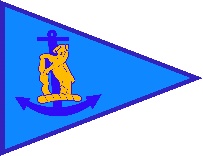 HEART OF ENGLAND OFFSHORE CRUISING ASSOCIATIONDATA PRIVACY POLICYAbout this PolicyThis policy explains when and why we collect personal information about our members, how we use it and how we keep it secure and your rights in relation to it.  We may collect, use and store your personal data, as described in this Data Privacy Policy and as described when we collect data from you.  We reserve the right to amend this Data Privacy Policy from time to time without prior notice.  You are advised to check our website (www.hoeoca.org.uk) regularly for any amendments (but amendments will not be made retrospectively). We will always comply with the General Data Protection Regulation (GDPR) when dealing with your personal data.  Further details on the GDPR can be found at the website for the Information Commissioner (www.ico.gov.uk).  For the purposes of the GDPR, we will be the “controller” of all personal data we hold about you.Who are we?We are the Heart of England Offshore Cruising Association or HOEOCA (“the Club”).  We can be contacted at secretary@hoeoca.org.uk or through our website, details as above.What information we collect and why. How we protect your personal dataWe will not transfer your personal data outside the EU without your consent.We have implemented generally accepted standards of technology and operational security in order to protect personal data from loss, misuse, or unauthorised alteration or destruction.  Please note however that where you are transmitting information to us over the internet this can never be guaranteed to be 100% secure.  For any payments which we take from you online we will use a recognised online secure payment system.We will notify you promptly in the event of any breach of your personal data which might expose you to serious risk.Who else has access to the information you provide us?We will never sell your personal data. We will not share your personal data with any third parties without your prior consent (which you are free to withhold) except where required to do so by law or as set out in the table above or paragraph 5.2 below.We may pass your personal data to third parties who are service providers, agents and subcontractors to us for the purposes of completing tasks and providing services to you on our behalf (e.g. to send you mailings).  However, we disclose only the personal data that is necessary for the third party to deliver the service and we have a contract in place that requires them to keep your information secure and not to use it for their own purposes.How long do we keep your information?We will hold your personal data on our systems for as long as you are a member of the Club and for as long afterwards as it is in the Club’s legitimate interest to do so or for as long as is necessary to comply with our legal obligations.  We will review your personal data every year to establish whether we are still entitled to process it.  If we decide that we are not entitled to do so, we will stop processing your personal data except that we will retain your personal data in an archived form in order to be able to comply with future legal obligations e.g. compliance with tax requirements and exemptions, and the establishment exercise or defence of legal claims.We securely destroy all financial information once we have used it and no longer need it.Your rightsYou have rights under the GDPR:to access your personal data to be provided with information about how your personal data is processedto have your personal data correctedto have your personal data erased in certain circumstancesto object to or restrict how your personal data is processedto have your personal data transferred to yourself or to another business in certain circumstances.You have the right to take any complaints about how we process your personal data to the Information Commissioner:https://ico.org.uk/concerns/0303 123 1113.Information Commissioner's OfficeWycliffe HouseWater LaneWilmslowCheshire SK9 5AFFor more details, please address any questions, comments and requests regarding our data processing practices to our Secretary (secretary@hoeoca.org.uk).Type of informationPurposesLegal basis of processingMember's name, address, telephone numbers, e-mail address(es).    Managing the Member’s membership of the Club.Managing the duty roster.Performing the Club’s contract with the Member for the purposes of our legitimate interests in operating the Club.Emergency contact details.Contacting next of kin in the event of emergency.Protecting the Member’s vital interests and those of their dependantsGender, sailing experience and date of birth.Managing the allocation of boat berths safely and appropriately.Reporting information to the RYA.Protecting the Member’s interests.For the purposes of the legitimate interests of the RYA to maintain diversity data required by Sports Councils.Photos and videos of Members and their boatsPutting on the Club’s website and social media pages and using in press releases.Consent.  We will seek the Member’s consent as appropriately and the Member may withdraw their consent at any time by contacting us by e-mail or letter.Radio call signsCollected for a rally and shared between those participating in the rally.For the purposes of our legitimate interests in ensuring that boats on a rally can maintain contact with each otherMember’s and former member’s name and e-mail addressPassing to the RYA for the RYA to conduct surveys of Members and former members of the Club (and other clubs affiliated to the RYA). The surveys are for the benefit of the Clubs (and other clubs) and / or the benefit of the RYA.For the purposes of our legitimate interests in operating the Club and / or the legitimate interests of the RYA in its capacity as the national body for all forms of boating.